6.1	النظر في إمكانية منح توزيعات إضافية أولية على النحو التالي:1.6.1	للخدمة الثابتة الساتلية (أرض-فضاء وفضاء-أرض) بمقدار MHz 250 في المدى بين GHz 10 وGHz 17 في الإقليم 1؛وإعادة النظر في الأحكام التنظيمية بشأن التوزيعات الحالية للخدمة الثابتة الساتلية في كل مدى، مع مراعاة نتائج دراسات قطاع الاتصالات الراديوية وفقاً للقرارين 151 (WRC-12) و152 (WRC-12) على التوالي؛مقدمةيؤيد أعضاء جماعة آسيا والمحيط الهادئ أسلوب عدم إدخال أي تغيير (NOC) في نطاقات التردد GHz 10,68-10 وGHz 13,4-13.25 وGHz 17-14,8 بسبب عدم التوافق مع الخدمات القائمة. لا يؤيد أعضاء جماعة آسيا والمحيط الهادئ التوزيعات الإضافية للخدمة الثابتة الساتلية (أرض-فضاء) في الإقليم 1 في نطاق التردد GHz 13,75-13,4 بسبب عدم التوافق مع الخدمات القائمة.لا يؤيد أعضاء جماعة آسيا والمحيط الهادئ التوزيعات الإضافية للخدمة الثابتة الساتلية (فضاء -أرض) في الإقليم 1 في نطاق التردد GHz 14,8-14,5 بسبب عدم التوافق مع الخدمات القائمة.يؤيد أعضاء جماعة آسيا والمحيط الهادئ منح توزيع إضافي بمقدار 250 MHz للخدمة الثابتة الساتلية (فضاء-أرض) في الإقليم 1 في نطاق التردد GHz 13,65-13,4.المقترحاتالمـادة 5توزيع نطاقات الترددالقسم IV  -  جدول توزيع نطاقات التردد
(انظر الرقم 1.2)NOC	ASP/32A6A1/1GHz 11,7-10الأسباب:	عدم إجراء تغيير في النطاق GHz 10,68-10 بسبب عدم التوافق مع الخدمات القائمة.NOC	ASP/32A6A1/2GHz 14-11,7الأسباب:	عدم إجراء تغيير في النطاق GHz 13,4-13,25 بسبب عدم التوافق مع الخدمات القائمة.NOC	ASP/32A6A1/3GHz 14-11,7الأسباب:	لا يقترح منح توزيع إضافي للخدمة الثابتة الساتلية (أرض-فضاء) في نطاق التردد GHz 13,75-13,4 في لإقليم 1 بسبب عدم التوافق مع الخدمات القائمة.MOD	ASP/32A6A1/4GHz 14-11,7الأسباب:	توزيع النطاق GHz 13,65-13,4 للخدمة الثابتة الساتلية (فضاء-أرض) في الإقليم 1.ADD	ASP/32A6A1/5A161.5	يقتصر استخدام النطاق GHz 13,65-13,4 للخدمة الثابتة الساتلية (فضاء-أرض) على شبكات السواتل المستقرة بالنسبة إلى الأرض، ويكون مرهوناً بالحصول على اتفاق بموجب الرقم 21.9 فيما يتعلق بالأنظمة الساتلية العاملة في خدمة الأبحاث الفضائية (فضاء-فضاء) لترحيل بيانات من محطات فضائية في مدار ساتلي مستقر بالنسبة إلى الأرض إلى محطات فضائية مرتبطة بها في مدار ساتلي غير مستقر بالنسبة إلى الأرض بنظم ترحيل البيانات في خدمة الأبحاث الفضائية (فضاء-فضاء) والتي يتلقى المكتب بشأنها معلومات النشر المسبق قبل 27 نوفمبر 2015.         (WRC-15)الأسباب:	الحد من استخدام توزيع الخدمة FSS (فضاء-أرض) الجديد في الإقليم 1 إلى النظم GSO FSS، وتحديد شروط وظروف التقاسم بين الشبكات GSO FSS المبلغ عنها حديثاً والنظم SRS التي سبق أن أبلغ المكتب بها، العاملة في وصلة فضاء-فضاء لترحيل البيانات من محطة فضائية GSO إلى محطة مستعمل فضائية غير GSO. ومن المفهوم أيضاً أن تنسيق الشبكات GSO FSS المبلغ عنها حديثاً ونظم SRS (فضاء-أرض) التي سبق أن أبلغ بها المكتب يخضع لأحكام الرقم 7.9 من لوائح الراديو. ومن المفهوم أيضاً أن تنسيق الشبكات GSO FSS المبلغ عنها حديثاً ونظم SRS (فضاء-أرض) التي سبق أن أبلغ بها المكتب يخضع لأحكام الرقم 7.9 من لوائح الراديو.ADD	ASP/32A6A1/6D161.5	إن توزيع النطاق GHz 13,65-13,4 على أساس أولي لخدمة الأبحاث الفضائية يقتصر على أجهزة الاستشعار النشيطة المحمولة على مركبات فضائية، وكذلك على الأنظمة الساتلية لترحيل البيانات في خدمة الأبحاث الفضائية (فضاء-أرض) و(فضاء-فضاء) لترحيل البيانات من محطة فضائية مستقرة بالنسبة إلى الأرض إلى محطة المستخدم الأرضية ومحطة المستخدم الفضائية غير المستقرة بالنسبة إلى الأرض، على التوالي، والتي يتلقى المكتب بشأنها معلومات النشر المسبق قبل 27 نوفمبر 2015. ويتعين ألا تسبب الأنظمة الساتلية لترحيل البيانات في خدمة الأبحاث الفضائية تداخلاً ضاراً على الخدمة الثابتة والخدمة المتنقلة وخدمة التحديد الراديوي للموقع وخدمة استكشاف الأرض الساتلية (النشيطة)، وألا تطالب بحماية من هذه الخدمات. أما الاستعمالات الأخرى لهذا النطاق في خدمة الأبحاث الفضائية فهي تكون على أساس ثانوي.      (WRC-15)الأسباب:	بما أن التنسيق بموجب المادة 9 من لوائح الراديو يقتصر على التخصيصات الترددية التي تملك توزيعاً على قدم المساواة في النطاق الترددي قيد النظر، يُقترح تعديل الحاشية 501A.5 وإضافة حاشية جديدة يُرفع بموجبها أساس التخصيصات المبلَّغ عنها لمكتب الاتصالات الراديوية بشأن سواتل ترحيل البيانات في خدمة الأبحاث الفضائية (فضاء-أرض) و(فضاء-فضاء) في الإقليم 1 إلى أساس أولي فيما يتعلق بالخدمة الثابتة الساتلية. وفيما يتعلق بمحطات الخدمة الثابتة الساتلية في الإقليم 1، فهي ملزمة على كل حال بالسعي للاتفاق مع الإدارات الأخرى (بموجب الرقم 21.9 من لوائح الراديو) المشغلَّة لسواتل ترحيل البيانات في خدمة الأبحاث الفضائية في الإقليم 1، ومع مشغلي الخدمة غير المستقرة بالنسبة إلى الأرض التي يمكن أن تقع فوق أراضي الإقليمين 2 و3. ويحدَد اتجاه وصلات سواتل ترحيل البيانات في خدمة الأبحاث الفضائية (فضاء-أرض وفضاء-فضاء) بالتوصيات ذات الصلة، ولذلك فهو ليس موصَّفاً في حواشي المادة 5 من لوائح الراديو.ADD	ASP/32A6A1/7B161.5	لن تستبعد الإدارات نشر وتشغيل محطات الإرسال الأرضية في التردد القياسي وإشارات التوقيت الساتلية (أرض-فضاء)، الموزعة على أساس ثانوي في النطاق GHz 13,65-13,4، بسبب توزيعها للخدمة الثابتة الساتلية (فضاء-أرض) على أساس أولي.الأسباب:	للتكفل بنشر محطات الإرسال الأرضية الخاصة بنظام بعثة وكالة الفضاء الأوروبية (ACES) في النطاق GHz 13,75-13,4 الذي يعمل بالتردد القياسي وإشارات التوقيت الساتلية.ADD	ASP/32A6A1/8C161.5	في النطاق GHz 13,75-13,4، لا يجوز أن تطالب شبكات السواتل المستقرة بالنسبة إلى الأرض في الخدمة الثابتة الساتلية (فضاء-أرض) بالحماية من المحطات الأرضية لخدمة استكشاف الأرض الساتلية (النشيطة) العاملة طبقاً لأحكام هذه اللوائح. ولا ينطبق الرقم 43A.5 والرقم 22.2 في هذه الحالة.   (WRC-15)MOD	ASP/32A6A1/9501A.5	إن توزيع النطاق GHz 13,75-13, على أساس أولي لخدمة الأبحاث الفضائية يقتصر على المحاسيس النشطة المحمولة على مركبات فضائية. أما الاستعمالات الأخرى لهذا النطاق في خدمة الأبحاث الفضائية فهي تكون على أساس ثانوي.(WRC-)    NOC	ASP/32A6A1/10GHz 15,4-14الأسباب:	لا يقترح منح توزيع إضافي للخدمة الثابتة الساتلية (فضاء-أرض) في نطاق التردد GHz 14,8-14,5 في الإقليم 1 بسبب عدم التوافق مع الخدمات القائمة.NOC	ASP/32A6A1/11GHz 15,4-14الأسباب:	عدم إجراء تغيير في النطاق GHz 15,4-14,8 بسبب عدم التوافق مع الخدمات القائمة.NOC	ASP/32A6A1/12GHz 18,4-15,4الأسباب: عدم إجراء تغيير في النطاق GHz 17-15,4 بسبب عدم التوافق مع الخدمات القائمة.المـادة 21خدمات الأرض والخدمات الفضائية التي تتقاسم نطاقات تردد تفوق GHz 1القسم I  -  اختيار المواقع والتردداتMOD	ASP/32A6A1/131 	1.2.21	ينبغي أيضاً لمحطات الاستقبال في الخدمة الثابتة أو في الخدمة المتنقلة العاملة في نطاقات يجري تقاسمها مع خدمات الاتصالات الراديوية الفضائية (فضاء-أرض) أن تتجنب، لتأمين حمايتها الخاصة، توجيه هوائياتها في اتجاه مدار السواتل المستقرة بالنسبة إلى الأرض، إذا كانت درجة حساسيتها بالشدة التي قد تؤدي إلى حدوث تداخلات كبيرة من جانب إرسالات المحطات الفضائية. ويوصى، على وجه الخصوص، في GHz 22-21,4، بالحفاظ على زاوية فصل دنيا تبلغ °1,5 بالنسبة إلى اتجاه مدار السواتل المستقرة بالنسبة إلى الأرض.(WRC-)    القسم V  -  حدود كثافة تدفق القدرة الناتجة عن المحطات الفضائيةMOD	ASP/32A6A1/14الجدول 4-21 (تابع)(Rev.WRC-)ملاحظة المحرر: قد تكون القيمة القصوى الملائمة لحدود كثافة تدفق القدرة (pfd) فيما يتعلق بالوصلة الهابطة للخدمة الثابتة الساتلية ضرورية بهدف حماية خدمة استكشاف الأرض الساتلية (النشيطة). ويمكن أن يتم تحديد هذه القيمة خلال المؤتمر العالمي للاتصالات الراديوية لعام 2015 (WRC-15).الأسباب:	لإدراج حدود كثافة تدفق القدرة للنظم GSO FSS (فضاء-أرض) في المادة 21 من لوائح الراديو من أجل حماية توزيعات الخدمات الأرضية (الخدمة الثابتة والخدمة المتنقلة) وخدمة التحديد الراديوي للموقع (RLS) وخدمة استكشاف الأرض الساتلية (EESS) (النشيطة).التذييـل 5 (REV.WRC-12)تعرف هوية الإدارات التي ينبغي التنسيق معها 
أو الحصول على موافقتها وفقاً لأحكام المادة 9MOD	ASP/32A6A1/15الجدول 1-5 (Rev.WRC-)    الشروط التقنية اللازمة لإجراء التنسيق
(انظر المادة 9)الأسباب:	لتحديد ترتيب وآلية التنسيق طبقاً لأحكام الرقم 7.9 من لوائح الراديو بين الشبكات المبلغ عنها حديثاً في الخدمة الثابتة الساتلية وخدمة الأبحاث الفضائية (فضاء-أرض).MOD	ASP/32A6A1/16لجدول 1-5 (النهاية)(WRC-07)     الأسباب:	لتحديد إجراء التنسيق وفقاً لأحكام الرقم 21.9 من لوائح الراديو بين الشبكات المبلغ عنها حديثاً في الخدمة الثابتة الساتلية وخدمة الأبحاث الفضائية.التذييـل 7 (REV.WRC-12)طرائق تحديد منطقة التنسيق حول محطة أرضية تعمل في نطاقات التردد 
المحصورة بين MHz 100 وGHz 105الملحـق 7معلمات النظام ومسافات التنسيق المعينة مسبقاً لتحديد
منطقة التنسيق حول محطة أرضية3	الكسب في اتجاه الأفق لهوائي محطة استقبال أرضية حيال محطة إرسال أرضيةMOD	ASP/32A6A1/17الجدول 8 ج (Rev.WRC-12)    المعلمات اللازمة لتعيين مسافة التنسيق في حالة محطة استقبال أرضيةالأسباب:	لتحديد مسافات التنسيق لمحطة استقبال أرضية في الخدمة FSS لحمايتها من التداخلات التي تنتجها محطات الأرض للخدمتين FS وMS، استناداً إلى معيار التداخل المسموح به، %6 = I/N، انظر التوصية ITU-R S.1432.SUP	ASP/32A6A1/18القـرار 151 (WRC-12)توزيعات أولية إضافية للخدمة الثابتة الساتلية 
في نطاقات التردد بين 10 وGHz 17 في الإقليم 1___________المؤتمر العالمي للاتصالات الراديوية (WRC-15)جنيف، 2-27 نوفمبر 2015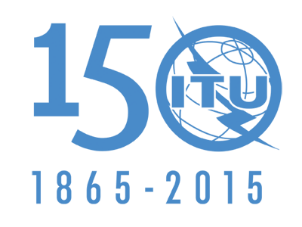 الاتحــــاد الـدولــــي للاتصــــالاتالجلسة العامةالإضافة 1
للوثيقة 32(Add.6)-A الجلسة العامة29 سبتمبر 2015الجلسة العامةالأصل: بالإنكليزيةمقترحات مشتركة مقدمة من جماعة آسيا والمحيط الهادئ للاتصالاتمقترحات مشتركة مقدمة من جماعة آسيا والمحيط الهادئ للاتصالاتمقترحات بشأن أعمال ال‍مؤت‍مرمقترحات بشأن أعمال ال‍مؤت‍مرالبنـد 1.6.1 من جدول الأعمالالبنـد 1.6.1 من جدول الأعمالالتوزيع على الخدماتالتوزيع على الخدماتالتوزيع على الخدماتالإقليم 1الإقليم 2الإقليم 310,45-10ثابتةمتنقلةتحديد راديوي للموقعهواة10,45-10تحديد راديوي للموقعهواة10,45-10ثابتةمتنقلةتحديد راديوي للموقعهواة479.5480.5  479.5479.510,5-10,45	تحديد راديوي للموقع	هواة	هواة ساتلية	481.510,5-10,45	تحديد راديوي للموقع	هواة	هواة ساتلية	481.510,5-10,45	تحديد راديوي للموقع	هواة	هواة ساتلية	481.510,55-10,5ثابتةمتنقلةتحديد راديوي للموقع10,55-10,5	ثابتة	متنقلة	تحديد راديوي للموقع10,55-10,5	ثابتة	متنقلة	تحديد راديوي للموقع10,6-10,55	ثابتة	متنقلة باستثناء المتنقلة للطيران	تحديد راديوي للموقع10,6-10,55	ثابتة	متنقلة باستثناء المتنقلة للطيران	تحديد راديوي للموقع10,6-10,55	ثابتة	متنقلة باستثناء المتنقلة للطيران	تحديد راديوي للموقع10,68-10,6	استكشاف الأرض الساتلية (منفعلة)	ثابتة	متنقلة باستثناء المتنقلة للطيران	فلك راديوي	أبحاث فضائية (منفعلة)	تحديد راديوي للموقع	149.5  482.5  482A.510,68-10,6	استكشاف الأرض الساتلية (منفعلة)	ثابتة	متنقلة باستثناء المتنقلة للطيران	فلك راديوي	أبحاث فضائية (منفعلة)	تحديد راديوي للموقع	149.5  482.5  482A.510,68-10,6	استكشاف الأرض الساتلية (منفعلة)	ثابتة	متنقلة باستثناء المتنقلة للطيران	فلك راديوي	أبحاث فضائية (منفعلة)	تحديد راديوي للموقع	149.5  482.5  482A.5التوزيع على الخدماتالتوزيع على الخدماتالتوزيع على الخدماتالإقليم 1الإقليم 2الإقليم 313,4-13,25	استكشاف الأرض الساتلية (نشيطة)	ملاحة راديوية للطيران    497.5	أبحاث فضائية (نشيطة)	499.5  498A.513,4-13,25	استكشاف الأرض الساتلية (نشيطة)	ملاحة راديوية للطيران    497.5	أبحاث فضائية (نشيطة)	499.5  498A.513,4-13,25	استكشاف الأرض الساتلية (نشيطة)	ملاحة راديوية للطيران    497.5	أبحاث فضائية (نشيطة)	499.5  498A.5التوزيع على الخدماتالتوزيع على الخدماتالتوزيع على الخدماتالإقليم 1الإقليم 2الإقليم 313,75-13,4	استكشاف الأرض الساتلية (نشيطة)	تحديد راديوي للموقع	أبحاث فضائية   501A.5	ترددات معيارية وإشارات توقيت ساتلية (أرض-فضاء)	501B.5  501.5  500.5  499.513,75-13,4	استكشاف الأرض الساتلية (نشيطة)	تحديد راديوي للموقع	أبحاث فضائية   501A.5	ترددات معيارية وإشارات توقيت ساتلية (أرض-فضاء)	501B.5  501.5  500.5  499.513,75-13,4	استكشاف الأرض الساتلية (نشيطة)	تحديد راديوي للموقع	أبحاث فضائية   501A.5	ترددات معيارية وإشارات توقيت ساتلية (أرض-فضاء)	501B.5  501.5  500.5  499.5التوزيع على الخدماتالتوزيع على الخدماتالتوزيع على الخدماتالإقليم 1الإقليم 2الإقليم 313,-13,4استكشاف الأرض الساتلية (نشيطة)تحديد راديوي للموقعأبحاث فضائيةترددات معيارية وإشارات توقيت ساتلية (أرض-فضاء)501B.5  501.5  500.5  499.513,-13,4استكشاف الأرض الساتلية (نشيطة)تحديد راديوي للموقعأبحاث فضائية ترددات معيارية وإشارات توقيت ساتلية (أرض-فضاء)



501B.5  501.5  500.5  499.513,-13,4استكشاف الأرض الساتلية (نشيطة)تحديد راديوي للموقعأبحاث فضائية ترددات معيارية وإشارات توقيت ساتلية (أرض-فضاء)



501B.5  501.5  500.5  499.513,75-13,استكشاف الأرض الساتلية (نشيطة)تحديد راديوي للموقعأبحاث فضائية 501A.5 ترددات معيارية وإشارات توقيت ساتلية (أرض-فضاء)501B.5  501.5  500.5  499.5استكشاف الأرض الساتلية (نشيطة)تحديد راديوي للموقعأبحاث فضائية 501A.5 ترددات معيارية وإشارات توقيت ساتلية (أرض-فضاء)501B.5  501.5  500.5  499.5التوزيع على الخدماتالتوزيع على الخدماتالتوزيع على الخدماتالإقليم 1الإقليم 2الإقليم 314,8-14,5	ثابتة	ثابتة ساتلية (أرض-فضاء)  510.5	متنقلة	أبحاث فضائية14,8-14,5	ثابتة	ثابتة ساتلية (أرض-فضاء)  510.5	متنقلة	أبحاث فضائية14,8-14,5	ثابتة	ثابتة ساتلية (أرض-فضاء)  510.5	متنقلة	أبحاث فضائيةالتوزيع على الخدماتالتوزيع على الخدماتالتوزيع على الخدماتالإقليم 1الإقليم 2الإقليم 315,35-14,8	ثابتة	متنقلة	أبحاث فضائية	339.515,35-14,8	ثابتة	متنقلة	أبحاث فضائية	339.515,35-14,8	ثابتة	متنقلة	أبحاث فضائية	339.515,4-15,35	استكشاف الأرض الساتلية (منفعلة)	فلك راديوي	أبحاث فضائية (منفعلة)	511.5  340.515,4-15,35	استكشاف الأرض الساتلية (منفعلة)	فلك راديوي	أبحاث فضائية (منفعلة)	511.5  340.515,4-15,35	استكشاف الأرض الساتلية (منفعلة)	فلك راديوي	أبحاث فضائية (منفعلة)	511.5  340.5التوزيع على الخدماتالتوزيع على الخدماتالتوزيع على الخدماتالإقليم 1الإقليم 2الإقليم 315,43-15,4	تحديد راديوي للموقع  511E.5  511F.5	ملاحة راديوية للطيران	511D.515,43-15,4	تحديد راديوي للموقع  511E.5  511F.5	ملاحة راديوية للطيران	511D.515,43-15,4	تحديد راديوي للموقع  511E.5  511F.5	ملاحة راديوية للطيران	511D.515,63-15,43	ثابتة ساتلية (أرض-فضاء)  511A.5	تحديد راديوي للموقع  511E.5  511F.5	ملاحة راديوية للطيران	511C.515,63-15,43	ثابتة ساتلية (أرض-فضاء)  511A.5	تحديد راديوي للموقع  511E.5  511F.5	ملاحة راديوية للطيران	511C.515,63-15,43	ثابتة ساتلية (أرض-فضاء)  511A.5	تحديد راديوي للموقع  511E.5  511F.5	ملاحة راديوية للطيران	511C.515,7-15,63	تحديد راديوي للموقع  511E.5  511F.5	ملاحة راديوية للطيران	511D.515,7-15,63	تحديد راديوي للموقع  511E.5  511F.5	ملاحة راديوية للطيران	511D.515,7-15,63	تحديد راديوي للموقع  511E.5  511F.5	ملاحة راديوية للطيران	511D.516,6-15,7	تحديد راديوي للموقع	513.5  512.516,6-15,7	تحديد راديوي للموقع	513.5  512.516,6-15,7	تحديد راديوي للموقع	513.5  512.517,1-16,6	تحديد راديوي للموقع	أبحاث فضائية (فضاء سحيق) (أرض-فضاء)	513.5  512.517,1-16,6	تحديد راديوي للموقع	أبحاث فضائية (فضاء سحيق) (أرض-فضاء)	513.5  512.517,1-16,6	تحديد راديوي للموقع	أبحاث فضائية (فضاء سحيق) (أرض-فضاء)	513.5  512.5نطاق التردداتالخدمة*الحد مقدراً بالوحدات dB(W/m2) 
لزاوية وصول () فوق المستوي الأفقيالحد مقدراً بالوحدات dB(W/m2) 
لزاوية وصول () فوق المستوي الأفقيالحد مقدراً بالوحدات dB(W/m2) 
لزاوية وصول () فوق المستوي الأفقيالحد مقدراً بالوحدات dB(W/m2) 
لزاوية وصول () فوق المستوي الأفقيالحد مقدراً بالوحدات dB(W/m2) 
لزاوية وصول () فوق المستوي الأفقيالحد مقدراً بالوحدات dB(W/m2) 
لزاوية وصول () فوق المستوي الأفقيالحد مقدراً بالوحدات dB(W/m2) 
لزاوية وصول () فوق المستوي الأفقيعرض النطاق
المرجعينطاق التردداتالخدمة*°5-°0°5-°0°25-°5°25-°5°25-°5°90-°25°90-°25عرض النطاق
المرجعي7  GHz 12,75-12,2
(الإقليم (37  GHz 12,75-12,5
(بلدان الإقليم 1 المعددة في الرقمين 494.5 و(496.5الثابتة الساتلية 
(فضاء-أرض)
(مدار السواتل المستقرة بالنسبة إلى الأرض)148–148–(5   )0,5 + 148(5   )0,5 + 148(5   )0,5 + 148138–138–4 kHzمرجع 
المادة 9الحالةنطاقات التردد (والإقليم)
للخدمة المطلوب التنسيق بشأنهاالعتبة/الشرططريقة الحسابملاحظاتالرقم 7.9
GSO/GSOمحطة في شبكة ساتلية تستخدم مدار السواتل المستقرة بالنسبة إلى الأرض (GSO)، في أي خدمة اتصالات راديوية فضائية، في أي نطاق تردد وأي إقليم حيث لا تخضع هذه الخدمة لخطة من الخطط، وذلك بالنسبة إلى أي شبكة ساتلية أخرى تستعمل هذا المدار في أي خدمة اتصالات راديوية فضائية في أي نطاق تردد وأي إقليم حيث لا تخضع هذه الخدمة لخطة من الخطط، إلا فيما يتعلق بالتنسيق بين المحطات الأرضية العاملة في اتجاه الإرسال المعاكس(1	MHz 4 200-3 400
MHz 5 850-5 725
(الإقليم 1)
MHz 6 725-5 850
MHz 7 075-7 025(i	عروض النطاق تتراكب(ii	وكل شبكة في الخدمة الثابتة الساتلية وكل وظيفة مصاحبة في العمليات الفضائية (انظر الرقم 23.1)، لها محطة فضائية واقعة ضمن قوس مدارية قدرها 8 بالنسبة إلى الموقع المداري الاسمي لشبكة مقترحة في الخدمة الثابتة الساتليةفيما يتعلق بالخدمات الفضائية الواردة في عمود العتبة/الشرط في النطاقات المقصودة في الفقرات (1 و(2 و(3 و(4 و(5 و(6 و(7 و(8، يمكن لإدارة ما أن تطلب إيراد اسمها في طلبات التنسيق، وفقاً للرقم 41.9، مبينة الشبكات التي تكون فيها قيمة النسبة T/T، المحسوبة بالطريقة المبينة في الفقرتين 2.1.2.2 و2.3 من التذييل 8، تتجاوز %6. وعندما يدرس المكتب هذه المعلومات وفقاً للرقم 42.9 بناء على طلب من إدارة متأثرة، ينبغي استعمال طريقة الحساب المبينة في الفقرتين 2.1.2.2 و2.3 من التذييل 8الرقم 7.9
GSO/GSOمحطة في شبكة ساتلية تستخدم مدار السواتل المستقرة بالنسبة إلى الأرض (GSO)، في أي خدمة اتصالات راديوية فضائية، في أي نطاق تردد وأي إقليم حيث لا تخضع هذه الخدمة لخطة من الخطط، وذلك بالنسبة إلى أي شبكة ساتلية أخرى تستعمل هذا المدار في أي خدمة اتصالات راديوية فضائية في أي نطاق تردد وأي إقليم حيث لا تخضع هذه الخدمة لخطة من الخطط، إلا فيما يتعلق بالتنسيق بين المحطات الأرضية العاملة في اتجاه الإرسال المعاكس(2	GHz 11,2-10,95
GHz 11,7-11,45
GHz 12,2-11,7 (الإقليم 2)
GHz 12,5-12,2 (الإقليم 3)
GHz 12,75-12,5
(الإقليمان 1 و3)
GHz 12,75-12,7
(الإقليم 2)
GHz 14,5-13,75(i	عروض النطاق تتراكب(ii	وكل شبكة في الخدمة الثابتة الساتلية أو في الخدمة الإذاعية الساتلية غير خاضعة لأي خطة، وكل وظيفة مصاحبة في العمليات الفضائية (انظر الرقم 23.1)، لها محطة فضائية واقعة ضمن قوس مدارية قدرها 9 بالنسبة إلى الموقع المداري الاسمي لشبكة مقترحة في الخدمة الثابتة الساتلية أو الخدمة الإذاعية الساتلية غير خاضعة لخطة مافيما يتعلق بالخدمات الفضائية الواردة في عمود العتبة/الشرط في النطاقات المقصودة في الفقرات (1 و(2 و(3 و(4 و(5 و(6 و(7 و(8، يمكن لإدارة ما أن تطلب إيراد اسمها في طلبات التنسيق، وفقاً للرقم 41.9، مبينة الشبكات التي تكون فيها قيمة النسبة T/T، المحسوبة بالطريقة المبينة في الفقرتين 2.1.2.2 و2.3 من التذييل 8، تتجاوز %6. وعندما يدرس المكتب هذه المعلومات وفقاً للرقم 42.9 بناء على طلب من إدارة متأثرة، ينبغي استعمال طريقة الحساب المبينة في الفقرتين 2.1.2.2 و2.3 من التذييل 8مرجع 
المادة 9الحالةنطاقات التردد (والإقليم)
للخدمة المطلوب التنسيق بشأنهاالعتبة/الشرططريقة الحسابملاحظاتالرقم 21.9 للأرض وGSO 
وnon-GSO/ للأرض وGSO وnon-GSOمحطة من خدمة جرى بشأنها طلب الحصول على موافقة إدارات أخرى في حاشية من جدول توزيع نطاقات التردد تحيل إلى الرقم 9.21نطاق (نطاقات) التردد المبين (المبينة) في الحاشية ذات الصلة أُقر عدم التواؤم بعد تطبيق التذييلين 7 و8، أو الملحقات التقنية بالتذييل 30 أو التذييل 30A، أو قيم كثافة تدفق القدرة (pfd) الموضحة في بعض الحواشي، أو في أحكام تقنية أخرى من لوائح الراديو أو في توصيات قطاع الاتصالات الراديوية، حسب الحالةالطرائق المشروحة في التذييلات 7 و8 و30 و30A، أو في أحكام تقنية أخرى من لوائح الراديو أو في توصيات قطاع الاتصالات الراديوية، أو طرائق مستقاة من كل ذلكتسمية خدمة
الاتصال الراديوي
الفضائي للاستقبالتسمية خدمة
الاتصال الراديوي
الفضائي للاستقبالتسمية خدمة
الاتصال الراديوي
الفضائي للاستقبالثابتة
ساتليةثابتة
ساتليةثابتة ساتلية واستدلال راديوي ساتليةثابتة ساتليةثابتة
ساتليةثابتة
ساتليةثابتة
ساتليةأرصاد جوية ساتلية7، 8أرصاد
جوية ساتلية9استكشاف الأرض الساتلية7استكشاف الأرض الساتلية9أبحاث
فضائية10أبحاث
فضائية10ثابتة
ساتليةثابتة
ساتليةإذاعية
ساتليةإذاعية
ساتليةإذاعية
ساتليةثابتة
ساتلية9إذاعية ساتليةثابتة
ساتلية7فضاء
سحيقنطاقات التردد (GHz)نطاقات التردد (GHz)نطاقات التردد (GHz)4,800-4,5004,800-4,5005,216-5,150-6,700
7,075-7,250
7,750-7,250
7,750-7,250
7,750-7,450
7,550-7,750
7,900-8,025
8,400-8,025
8,400-8,400
8,450-8,450
8,50012,75-10,712,75-10,712,75-12,5 1212,75-12,5 1212,75-12,5 1215,7-15,417,8-17,718,8-17,7
19,7-19,3تسمية خدمة الأرض
للإرسالتسمية خدمة الأرض
للإرسالتسمية خدمة الأرض
للإرسالثابتة ومتنقلةثابتة ومتنقلةملاحة راديوية للطيرانثابتة ومتنقلةثابتة
ومتنقلةثابتة
ومتنقلةثابتة
ومتنقلةثابتة
ومتنقلةثابتة
ومتنقلةثابتة ومتنقلةثابتة
ومتنقلةثابتة
ومتنقلةثابتة
ومتنقلةثابتة
ومتنقلةثابتة
ومتنقلةثابتة
ومتنقلةثابتة
ومتنقلةثابتة
ومتنقلةملاحة راديوية للطيرانثابتةثابتة ومتنقلةالطريقة المستعملة (الفقرات)الطريقة المستعملة (الفقرات)الطريقة المستعملة (الفقرات)1.21.21.22.21.21.21.21.2 و2.22.21.22.22.22.21.2 و2.21.2 و2.25.4.15.4.15.4.15.4.11.2التشكيل في المحطة الأرضية1التشكيل في المحطة الأرضية1التشكيل في المحطة الأرضية1ANNANNNNNNNNANANN-Nمعلمات
ومعايير
التداخل
في المحطة
الأرضيةp0 (%)p0 (%)0,030,0050,0050,030,0050,0050,0020,0010,0830,0110,0010,10,030,0030,030,0030,0030,0030,003معلمات
ومعايير
التداخل
في المحطة
الأرضيةn n 3333332222122211122معلمات
ومعايير
التداخل
في المحطة
الأرضيةp (%)p (%)0,010,00170,00170,010,00170,00170,0010,00050,04150,00550,0010,050,0150,00150,030,0030,0030,00150,0015معلمات
ومعايير
التداخل
في المحطة
الأرضيةNL (dB)NL (dB)111111--10001111111معلمات
ومعايير
التداخل
في المحطة
الأرضيةMs (dB)Ms (dB)722722--24,70,517474446معلمات
ومعايير
التداخل
في المحطة
الأرضيةW (dB)W (dB)400400--00004040000معلمات
محطة
الأرضE (dBW)
 في B 2A92 392 3555555555555555525 525 5404055555535معلمات
محطة
الأرضE (dBW)
 في B 2N42 442 4424242424242424218–18–43434242424040معلمات
محطة
الأرضPt (dBW)
 في BA40 340 3131313131313131317– 517– 55–5–10101010–معلمات
محطة
الأرضPt (dBW)
 في BN000000000060–60–2–2–3–3–3–7–5–معلمات
محطة
الأرضGx (dBi)Gx (dBi)52 3، 452 3، 44242424242424242424245454545454745عرض النطاق المرجعي6B (Hz)B (Hz)6106106106106106107107106106101161061027 × 61027 × 61027 × 610610قدرة التداخل المسموح بهPr (p) (dBW)
 في BPr (p) (dBW)
 في B151,2–125–125–154–  11142–220–216–131–131–131–ملاحظات تتعلق بالجدول 8ج:1	A: تشكيل تماثلي، N: تشكيل رقمي.2	تعرف E بأنها القدرة المشعة المكافئة المتناحية لمحطة الأرض المسببة للتداخل في عرض النطاق المرجعي.3	استعملت في هذا النطاق معلمات محطات الأرض المصاحبة للأنظمة عبر الأفق. فإذا كانت إحدى الإدارات تعتقد بأن لا لزوم لاعتبار الأنظمة عبر الأفق، يمكن استعمال معلمات المرحلات الراديوية في خط البصر المصاحبة لنطاق التردد 
3,4-4,2 GHz لتحديد منطقة التنسيق.4	يفترض في الأنظمة الرقمية ألا تكون أنظمة عبر الأفق، وعليه يكون Gx = 42,0 dBi. وقد استعملت معلمات الأنظمة التماثلية عبر الأفق للأنظمة الرقمية عبر الأفق.5	هذه القيم مقدرة لعرض نطاق قدره Hz 1 وهي تقل بقدر dB 30 عن القدرة الكلية المفترضة للإرسال.6	قد يكون من المرغوب فيه في بعض أنظمة الخدمة الثابتة الساتلية أن يختار عرض نطاق مرجعي أكثر عرضاً B. ومثل هذا الاختيار سينتج عنه في كل الأحوال مسافات تنسيق أصغر، وكل قرار يتخذ لاحقاً بشأن تخفيض عرض النطاق المرجعي قد يتطلب تنسيقاً جديداً للمحطة الأرضية.7	أنظمة سواتل مستقرة بالنسبة إلى الأرض.8	تستطيع سواتل الأرصاد الجوية غير المستقرة بالنسبة إلى الأرض والمبلغ عنها بموجب الرقم 461A.5 أن تستخدم معلمات التنسيق ذاتها.9	أنظمة سواتل غير مستقرة بالنسبة إلى الأرض.10	المحطات الأرضية في خدمة الأبحاث الفضائية العاملة في النطاق 8,5-8,4 GHz تعمل مع سواتل غير مستقرة بالنسبة إلى الأرض.11	في حالة المحطات الأرضية الكبيرة:		dBW	Pr(p) = (G – 180)	وفي حالة المحطات الأرضية الصغيرة:	for   26 < G  29    dBi 	dBW	Pr(20%) = 2 (G – 26) – 140					 for           G > 29    dBi	dBW	Pr(20%) = G – 163					for           G  26     dBi	dBW	Pr(p)% = G – 16312	تنطبق على الخدمة الإذاعية الساتلية في النطاقات غير المخطط لها في الإقليم 3.ملاحظات تتعلق بالجدول 8ج:1	A: تشكيل تماثلي، N: تشكيل رقمي.2	تعرف E بأنها القدرة المشعة المكافئة المتناحية لمحطة الأرض المسببة للتداخل في عرض النطاق المرجعي.3	استعملت في هذا النطاق معلمات محطات الأرض المصاحبة للأنظمة عبر الأفق. فإذا كانت إحدى الإدارات تعتقد بأن لا لزوم لاعتبار الأنظمة عبر الأفق، يمكن استعمال معلمات المرحلات الراديوية في خط البصر المصاحبة لنطاق التردد 
3,4-4,2 GHz لتحديد منطقة التنسيق.4	يفترض في الأنظمة الرقمية ألا تكون أنظمة عبر الأفق، وعليه يكون Gx = 42,0 dBi. وقد استعملت معلمات الأنظمة التماثلية عبر الأفق للأنظمة الرقمية عبر الأفق.5	هذه القيم مقدرة لعرض نطاق قدره Hz 1 وهي تقل بقدر dB 30 عن القدرة الكلية المفترضة للإرسال.6	قد يكون من المرغوب فيه في بعض أنظمة الخدمة الثابتة الساتلية أن يختار عرض نطاق مرجعي أكثر عرضاً B. ومثل هذا الاختيار سينتج عنه في كل الأحوال مسافات تنسيق أصغر، وكل قرار يتخذ لاحقاً بشأن تخفيض عرض النطاق المرجعي قد يتطلب تنسيقاً جديداً للمحطة الأرضية.7	أنظمة سواتل مستقرة بالنسبة إلى الأرض.8	تستطيع سواتل الأرصاد الجوية غير المستقرة بالنسبة إلى الأرض والمبلغ عنها بموجب الرقم 461A.5 أن تستخدم معلمات التنسيق ذاتها.9	أنظمة سواتل غير مستقرة بالنسبة إلى الأرض.10	المحطات الأرضية في خدمة الأبحاث الفضائية العاملة في النطاق 8,5-8,4 GHz تعمل مع سواتل غير مستقرة بالنسبة إلى الأرض.11	في حالة المحطات الأرضية الكبيرة:		dBW	Pr(p) = (G – 180)	وفي حالة المحطات الأرضية الصغيرة:	for   26 < G  29    dBi 	dBW	Pr(20%) = 2 (G – 26) – 140					 for           G > 29    dBi	dBW	Pr(20%) = G – 163					for           G  26     dBi	dBW	Pr(p)% = G – 16312	تنطبق على الخدمة الإذاعية الساتلية في النطاقات غير المخطط لها في الإقليم 3.ملاحظات تتعلق بالجدول 8ج:1	A: تشكيل تماثلي، N: تشكيل رقمي.2	تعرف E بأنها القدرة المشعة المكافئة المتناحية لمحطة الأرض المسببة للتداخل في عرض النطاق المرجعي.3	استعملت في هذا النطاق معلمات محطات الأرض المصاحبة للأنظمة عبر الأفق. فإذا كانت إحدى الإدارات تعتقد بأن لا لزوم لاعتبار الأنظمة عبر الأفق، يمكن استعمال معلمات المرحلات الراديوية في خط البصر المصاحبة لنطاق التردد 
3,4-4,2 GHz لتحديد منطقة التنسيق.4	يفترض في الأنظمة الرقمية ألا تكون أنظمة عبر الأفق، وعليه يكون Gx = 42,0 dBi. وقد استعملت معلمات الأنظمة التماثلية عبر الأفق للأنظمة الرقمية عبر الأفق.5	هذه القيم مقدرة لعرض نطاق قدره Hz 1 وهي تقل بقدر dB 30 عن القدرة الكلية المفترضة للإرسال.6	قد يكون من المرغوب فيه في بعض أنظمة الخدمة الثابتة الساتلية أن يختار عرض نطاق مرجعي أكثر عرضاً B. ومثل هذا الاختيار سينتج عنه في كل الأحوال مسافات تنسيق أصغر، وكل قرار يتخذ لاحقاً بشأن تخفيض عرض النطاق المرجعي قد يتطلب تنسيقاً جديداً للمحطة الأرضية.7	أنظمة سواتل مستقرة بالنسبة إلى الأرض.8	تستطيع سواتل الأرصاد الجوية غير المستقرة بالنسبة إلى الأرض والمبلغ عنها بموجب الرقم 461A.5 أن تستخدم معلمات التنسيق ذاتها.9	أنظمة سواتل غير مستقرة بالنسبة إلى الأرض.10	المحطات الأرضية في خدمة الأبحاث الفضائية العاملة في النطاق 8,5-8,4 GHz تعمل مع سواتل غير مستقرة بالنسبة إلى الأرض.11	في حالة المحطات الأرضية الكبيرة:		dBW	Pr(p) = (G – 180)	وفي حالة المحطات الأرضية الصغيرة:	for   26 < G  29    dBi 	dBW	Pr(20%) = 2 (G – 26) – 140					 for           G > 29    dBi	dBW	Pr(20%) = G – 163					for           G  26     dBi	dBW	Pr(p)% = G – 16312	تنطبق على الخدمة الإذاعية الساتلية في النطاقات غير المخطط لها في الإقليم 3.ملاحظات تتعلق بالجدول 8ج:1	A: تشكيل تماثلي، N: تشكيل رقمي.2	تعرف E بأنها القدرة المشعة المكافئة المتناحية لمحطة الأرض المسببة للتداخل في عرض النطاق المرجعي.3	استعملت في هذا النطاق معلمات محطات الأرض المصاحبة للأنظمة عبر الأفق. فإذا كانت إحدى الإدارات تعتقد بأن لا لزوم لاعتبار الأنظمة عبر الأفق، يمكن استعمال معلمات المرحلات الراديوية في خط البصر المصاحبة لنطاق التردد 
3,4-4,2 GHz لتحديد منطقة التنسيق.4	يفترض في الأنظمة الرقمية ألا تكون أنظمة عبر الأفق، وعليه يكون Gx = 42,0 dBi. وقد استعملت معلمات الأنظمة التماثلية عبر الأفق للأنظمة الرقمية عبر الأفق.5	هذه القيم مقدرة لعرض نطاق قدره Hz 1 وهي تقل بقدر dB 30 عن القدرة الكلية المفترضة للإرسال.6	قد يكون من المرغوب فيه في بعض أنظمة الخدمة الثابتة الساتلية أن يختار عرض نطاق مرجعي أكثر عرضاً B. ومثل هذا الاختيار سينتج عنه في كل الأحوال مسافات تنسيق أصغر، وكل قرار يتخذ لاحقاً بشأن تخفيض عرض النطاق المرجعي قد يتطلب تنسيقاً جديداً للمحطة الأرضية.7	أنظمة سواتل مستقرة بالنسبة إلى الأرض.8	تستطيع سواتل الأرصاد الجوية غير المستقرة بالنسبة إلى الأرض والمبلغ عنها بموجب الرقم 461A.5 أن تستخدم معلمات التنسيق ذاتها.9	أنظمة سواتل غير مستقرة بالنسبة إلى الأرض.10	المحطات الأرضية في خدمة الأبحاث الفضائية العاملة في النطاق 8,5-8,4 GHz تعمل مع سواتل غير مستقرة بالنسبة إلى الأرض.11	في حالة المحطات الأرضية الكبيرة:		dBW	Pr(p) = (G – 180)	وفي حالة المحطات الأرضية الصغيرة:	for   26 < G  29    dBi 	dBW	Pr(20%) = 2 (G – 26) – 140					 for           G > 29    dBi	dBW	Pr(20%) = G – 163					for           G  26     dBi	dBW	Pr(p)% = G – 16312	تنطبق على الخدمة الإذاعية الساتلية في النطاقات غير المخطط لها في الإقليم 3.ملاحظات تتعلق بالجدول 8ج:1	A: تشكيل تماثلي، N: تشكيل رقمي.2	تعرف E بأنها القدرة المشعة المكافئة المتناحية لمحطة الأرض المسببة للتداخل في عرض النطاق المرجعي.3	استعملت في هذا النطاق معلمات محطات الأرض المصاحبة للأنظمة عبر الأفق. فإذا كانت إحدى الإدارات تعتقد بأن لا لزوم لاعتبار الأنظمة عبر الأفق، يمكن استعمال معلمات المرحلات الراديوية في خط البصر المصاحبة لنطاق التردد 
3,4-4,2 GHz لتحديد منطقة التنسيق.4	يفترض في الأنظمة الرقمية ألا تكون أنظمة عبر الأفق، وعليه يكون Gx = 42,0 dBi. وقد استعملت معلمات الأنظمة التماثلية عبر الأفق للأنظمة الرقمية عبر الأفق.5	هذه القيم مقدرة لعرض نطاق قدره Hz 1 وهي تقل بقدر dB 30 عن القدرة الكلية المفترضة للإرسال.6	قد يكون من المرغوب فيه في بعض أنظمة الخدمة الثابتة الساتلية أن يختار عرض نطاق مرجعي أكثر عرضاً B. ومثل هذا الاختيار سينتج عنه في كل الأحوال مسافات تنسيق أصغر، وكل قرار يتخذ لاحقاً بشأن تخفيض عرض النطاق المرجعي قد يتطلب تنسيقاً جديداً للمحطة الأرضية.7	أنظمة سواتل مستقرة بالنسبة إلى الأرض.8	تستطيع سواتل الأرصاد الجوية غير المستقرة بالنسبة إلى الأرض والمبلغ عنها بموجب الرقم 461A.5 أن تستخدم معلمات التنسيق ذاتها.9	أنظمة سواتل غير مستقرة بالنسبة إلى الأرض.10	المحطات الأرضية في خدمة الأبحاث الفضائية العاملة في النطاق 8,5-8,4 GHz تعمل مع سواتل غير مستقرة بالنسبة إلى الأرض.11	في حالة المحطات الأرضية الكبيرة:		dBW	Pr(p) = (G – 180)	وفي حالة المحطات الأرضية الصغيرة:	for   26 < G  29    dBi 	dBW	Pr(20%) = 2 (G – 26) – 140					 for           G > 29    dBi	dBW	Pr(20%) = G – 163					for           G  26     dBi	dBW	Pr(p)% = G – 16312	تنطبق على الخدمة الإذاعية الساتلية في النطاقات غير المخطط لها في الإقليم 3.ملاحظات تتعلق بالجدول 8ج:1	A: تشكيل تماثلي، N: تشكيل رقمي.2	تعرف E بأنها القدرة المشعة المكافئة المتناحية لمحطة الأرض المسببة للتداخل في عرض النطاق المرجعي.3	استعملت في هذا النطاق معلمات محطات الأرض المصاحبة للأنظمة عبر الأفق. فإذا كانت إحدى الإدارات تعتقد بأن لا لزوم لاعتبار الأنظمة عبر الأفق، يمكن استعمال معلمات المرحلات الراديوية في خط البصر المصاحبة لنطاق التردد 
3,4-4,2 GHz لتحديد منطقة التنسيق.4	يفترض في الأنظمة الرقمية ألا تكون أنظمة عبر الأفق، وعليه يكون Gx = 42,0 dBi. وقد استعملت معلمات الأنظمة التماثلية عبر الأفق للأنظمة الرقمية عبر الأفق.5	هذه القيم مقدرة لعرض نطاق قدره Hz 1 وهي تقل بقدر dB 30 عن القدرة الكلية المفترضة للإرسال.6	قد يكون من المرغوب فيه في بعض أنظمة الخدمة الثابتة الساتلية أن يختار عرض نطاق مرجعي أكثر عرضاً B. ومثل هذا الاختيار سينتج عنه في كل الأحوال مسافات تنسيق أصغر، وكل قرار يتخذ لاحقاً بشأن تخفيض عرض النطاق المرجعي قد يتطلب تنسيقاً جديداً للمحطة الأرضية.7	أنظمة سواتل مستقرة بالنسبة إلى الأرض.8	تستطيع سواتل الأرصاد الجوية غير المستقرة بالنسبة إلى الأرض والمبلغ عنها بموجب الرقم 461A.5 أن تستخدم معلمات التنسيق ذاتها.9	أنظمة سواتل غير مستقرة بالنسبة إلى الأرض.10	المحطات الأرضية في خدمة الأبحاث الفضائية العاملة في النطاق 8,5-8,4 GHz تعمل مع سواتل غير مستقرة بالنسبة إلى الأرض.11	في حالة المحطات الأرضية الكبيرة:		dBW	Pr(p) = (G – 180)	وفي حالة المحطات الأرضية الصغيرة:	for   26 < G  29    dBi 	dBW	Pr(20%) = 2 (G – 26) – 140					 for           G > 29    dBi	dBW	Pr(20%) = G – 163					for           G  26     dBi	dBW	Pr(p)% = G – 16312	تنطبق على الخدمة الإذاعية الساتلية في النطاقات غير المخطط لها في الإقليم 3.ملاحظات تتعلق بالجدول 8ج:1	A: تشكيل تماثلي، N: تشكيل رقمي.2	تعرف E بأنها القدرة المشعة المكافئة المتناحية لمحطة الأرض المسببة للتداخل في عرض النطاق المرجعي.3	استعملت في هذا النطاق معلمات محطات الأرض المصاحبة للأنظمة عبر الأفق. فإذا كانت إحدى الإدارات تعتقد بأن لا لزوم لاعتبار الأنظمة عبر الأفق، يمكن استعمال معلمات المرحلات الراديوية في خط البصر المصاحبة لنطاق التردد 
3,4-4,2 GHz لتحديد منطقة التنسيق.4	يفترض في الأنظمة الرقمية ألا تكون أنظمة عبر الأفق، وعليه يكون Gx = 42,0 dBi. وقد استعملت معلمات الأنظمة التماثلية عبر الأفق للأنظمة الرقمية عبر الأفق.5	هذه القيم مقدرة لعرض نطاق قدره Hz 1 وهي تقل بقدر dB 30 عن القدرة الكلية المفترضة للإرسال.6	قد يكون من المرغوب فيه في بعض أنظمة الخدمة الثابتة الساتلية أن يختار عرض نطاق مرجعي أكثر عرضاً B. ومثل هذا الاختيار سينتج عنه في كل الأحوال مسافات تنسيق أصغر، وكل قرار يتخذ لاحقاً بشأن تخفيض عرض النطاق المرجعي قد يتطلب تنسيقاً جديداً للمحطة الأرضية.7	أنظمة سواتل مستقرة بالنسبة إلى الأرض.8	تستطيع سواتل الأرصاد الجوية غير المستقرة بالنسبة إلى الأرض والمبلغ عنها بموجب الرقم 461A.5 أن تستخدم معلمات التنسيق ذاتها.9	أنظمة سواتل غير مستقرة بالنسبة إلى الأرض.10	المحطات الأرضية في خدمة الأبحاث الفضائية العاملة في النطاق 8,5-8,4 GHz تعمل مع سواتل غير مستقرة بالنسبة إلى الأرض.11	في حالة المحطات الأرضية الكبيرة:		dBW	Pr(p) = (G – 180)	وفي حالة المحطات الأرضية الصغيرة:	for   26 < G  29    dBi 	dBW	Pr(20%) = 2 (G – 26) – 140					 for           G > 29    dBi	dBW	Pr(20%) = G – 163					for           G  26     dBi	dBW	Pr(p)% = G – 16312	تنطبق على الخدمة الإذاعية الساتلية في النطاقات غير المخطط لها في الإقليم 3.ملاحظات تتعلق بالجدول 8ج:1	A: تشكيل تماثلي، N: تشكيل رقمي.2	تعرف E بأنها القدرة المشعة المكافئة المتناحية لمحطة الأرض المسببة للتداخل في عرض النطاق المرجعي.3	استعملت في هذا النطاق معلمات محطات الأرض المصاحبة للأنظمة عبر الأفق. فإذا كانت إحدى الإدارات تعتقد بأن لا لزوم لاعتبار الأنظمة عبر الأفق، يمكن استعمال معلمات المرحلات الراديوية في خط البصر المصاحبة لنطاق التردد 
3,4-4,2 GHz لتحديد منطقة التنسيق.4	يفترض في الأنظمة الرقمية ألا تكون أنظمة عبر الأفق، وعليه يكون Gx = 42,0 dBi. وقد استعملت معلمات الأنظمة التماثلية عبر الأفق للأنظمة الرقمية عبر الأفق.5	هذه القيم مقدرة لعرض نطاق قدره Hz 1 وهي تقل بقدر dB 30 عن القدرة الكلية المفترضة للإرسال.6	قد يكون من المرغوب فيه في بعض أنظمة الخدمة الثابتة الساتلية أن يختار عرض نطاق مرجعي أكثر عرضاً B. ومثل هذا الاختيار سينتج عنه في كل الأحوال مسافات تنسيق أصغر، وكل قرار يتخذ لاحقاً بشأن تخفيض عرض النطاق المرجعي قد يتطلب تنسيقاً جديداً للمحطة الأرضية.7	أنظمة سواتل مستقرة بالنسبة إلى الأرض.8	تستطيع سواتل الأرصاد الجوية غير المستقرة بالنسبة إلى الأرض والمبلغ عنها بموجب الرقم 461A.5 أن تستخدم معلمات التنسيق ذاتها.9	أنظمة سواتل غير مستقرة بالنسبة إلى الأرض.10	المحطات الأرضية في خدمة الأبحاث الفضائية العاملة في النطاق 8,5-8,4 GHz تعمل مع سواتل غير مستقرة بالنسبة إلى الأرض.11	في حالة المحطات الأرضية الكبيرة:		dBW	Pr(p) = (G – 180)	وفي حالة المحطات الأرضية الصغيرة:	for   26 < G  29    dBi 	dBW	Pr(20%) = 2 (G – 26) – 140					 for           G > 29    dBi	dBW	Pr(20%) = G – 163					for           G  26     dBi	dBW	Pr(p)% = G – 16312	تنطبق على الخدمة الإذاعية الساتلية في النطاقات غير المخطط لها في الإقليم 3.ملاحظات تتعلق بالجدول 8ج:1	A: تشكيل تماثلي، N: تشكيل رقمي.2	تعرف E بأنها القدرة المشعة المكافئة المتناحية لمحطة الأرض المسببة للتداخل في عرض النطاق المرجعي.3	استعملت في هذا النطاق معلمات محطات الأرض المصاحبة للأنظمة عبر الأفق. فإذا كانت إحدى الإدارات تعتقد بأن لا لزوم لاعتبار الأنظمة عبر الأفق، يمكن استعمال معلمات المرحلات الراديوية في خط البصر المصاحبة لنطاق التردد 
3,4-4,2 GHz لتحديد منطقة التنسيق.4	يفترض في الأنظمة الرقمية ألا تكون أنظمة عبر الأفق، وعليه يكون Gx = 42,0 dBi. وقد استعملت معلمات الأنظمة التماثلية عبر الأفق للأنظمة الرقمية عبر الأفق.5	هذه القيم مقدرة لعرض نطاق قدره Hz 1 وهي تقل بقدر dB 30 عن القدرة الكلية المفترضة للإرسال.6	قد يكون من المرغوب فيه في بعض أنظمة الخدمة الثابتة الساتلية أن يختار عرض نطاق مرجعي أكثر عرضاً B. ومثل هذا الاختيار سينتج عنه في كل الأحوال مسافات تنسيق أصغر، وكل قرار يتخذ لاحقاً بشأن تخفيض عرض النطاق المرجعي قد يتطلب تنسيقاً جديداً للمحطة الأرضية.7	أنظمة سواتل مستقرة بالنسبة إلى الأرض.8	تستطيع سواتل الأرصاد الجوية غير المستقرة بالنسبة إلى الأرض والمبلغ عنها بموجب الرقم 461A.5 أن تستخدم معلمات التنسيق ذاتها.9	أنظمة سواتل غير مستقرة بالنسبة إلى الأرض.10	المحطات الأرضية في خدمة الأبحاث الفضائية العاملة في النطاق 8,5-8,4 GHz تعمل مع سواتل غير مستقرة بالنسبة إلى الأرض.11	في حالة المحطات الأرضية الكبيرة:		dBW	Pr(p) = (G – 180)	وفي حالة المحطات الأرضية الصغيرة:	for   26 < G  29    dBi 	dBW	Pr(20%) = 2 (G – 26) – 140					 for           G > 29    dBi	dBW	Pr(20%) = G – 163					for           G  26     dBi	dBW	Pr(p)% = G – 16312	تنطبق على الخدمة الإذاعية الساتلية في النطاقات غير المخطط لها في الإقليم 3.ملاحظات تتعلق بالجدول 8ج:1	A: تشكيل تماثلي، N: تشكيل رقمي.2	تعرف E بأنها القدرة المشعة المكافئة المتناحية لمحطة الأرض المسببة للتداخل في عرض النطاق المرجعي.3	استعملت في هذا النطاق معلمات محطات الأرض المصاحبة للأنظمة عبر الأفق. فإذا كانت إحدى الإدارات تعتقد بأن لا لزوم لاعتبار الأنظمة عبر الأفق، يمكن استعمال معلمات المرحلات الراديوية في خط البصر المصاحبة لنطاق التردد 
3,4-4,2 GHz لتحديد منطقة التنسيق.4	يفترض في الأنظمة الرقمية ألا تكون أنظمة عبر الأفق، وعليه يكون Gx = 42,0 dBi. وقد استعملت معلمات الأنظمة التماثلية عبر الأفق للأنظمة الرقمية عبر الأفق.5	هذه القيم مقدرة لعرض نطاق قدره Hz 1 وهي تقل بقدر dB 30 عن القدرة الكلية المفترضة للإرسال.6	قد يكون من المرغوب فيه في بعض أنظمة الخدمة الثابتة الساتلية أن يختار عرض نطاق مرجعي أكثر عرضاً B. ومثل هذا الاختيار سينتج عنه في كل الأحوال مسافات تنسيق أصغر، وكل قرار يتخذ لاحقاً بشأن تخفيض عرض النطاق المرجعي قد يتطلب تنسيقاً جديداً للمحطة الأرضية.7	أنظمة سواتل مستقرة بالنسبة إلى الأرض.8	تستطيع سواتل الأرصاد الجوية غير المستقرة بالنسبة إلى الأرض والمبلغ عنها بموجب الرقم 461A.5 أن تستخدم معلمات التنسيق ذاتها.9	أنظمة سواتل غير مستقرة بالنسبة إلى الأرض.10	المحطات الأرضية في خدمة الأبحاث الفضائية العاملة في النطاق 8,5-8,4 GHz تعمل مع سواتل غير مستقرة بالنسبة إلى الأرض.11	في حالة المحطات الأرضية الكبيرة:		dBW	Pr(p) = (G – 180)	وفي حالة المحطات الأرضية الصغيرة:	for   26 < G  29    dBi 	dBW	Pr(20%) = 2 (G – 26) – 140					 for           G > 29    dBi	dBW	Pr(20%) = G – 163					for           G  26     dBi	dBW	Pr(p)% = G – 16312	تنطبق على الخدمة الإذاعية الساتلية في النطاقات غير المخطط لها في الإقليم 3.ملاحظات تتعلق بالجدول 8ج:1	A: تشكيل تماثلي، N: تشكيل رقمي.2	تعرف E بأنها القدرة المشعة المكافئة المتناحية لمحطة الأرض المسببة للتداخل في عرض النطاق المرجعي.3	استعملت في هذا النطاق معلمات محطات الأرض المصاحبة للأنظمة عبر الأفق. فإذا كانت إحدى الإدارات تعتقد بأن لا لزوم لاعتبار الأنظمة عبر الأفق، يمكن استعمال معلمات المرحلات الراديوية في خط البصر المصاحبة لنطاق التردد 
3,4-4,2 GHz لتحديد منطقة التنسيق.4	يفترض في الأنظمة الرقمية ألا تكون أنظمة عبر الأفق، وعليه يكون Gx = 42,0 dBi. وقد استعملت معلمات الأنظمة التماثلية عبر الأفق للأنظمة الرقمية عبر الأفق.5	هذه القيم مقدرة لعرض نطاق قدره Hz 1 وهي تقل بقدر dB 30 عن القدرة الكلية المفترضة للإرسال.6	قد يكون من المرغوب فيه في بعض أنظمة الخدمة الثابتة الساتلية أن يختار عرض نطاق مرجعي أكثر عرضاً B. ومثل هذا الاختيار سينتج عنه في كل الأحوال مسافات تنسيق أصغر، وكل قرار يتخذ لاحقاً بشأن تخفيض عرض النطاق المرجعي قد يتطلب تنسيقاً جديداً للمحطة الأرضية.7	أنظمة سواتل مستقرة بالنسبة إلى الأرض.8	تستطيع سواتل الأرصاد الجوية غير المستقرة بالنسبة إلى الأرض والمبلغ عنها بموجب الرقم 461A.5 أن تستخدم معلمات التنسيق ذاتها.9	أنظمة سواتل غير مستقرة بالنسبة إلى الأرض.10	المحطات الأرضية في خدمة الأبحاث الفضائية العاملة في النطاق 8,5-8,4 GHz تعمل مع سواتل غير مستقرة بالنسبة إلى الأرض.11	في حالة المحطات الأرضية الكبيرة:		dBW	Pr(p) = (G – 180)	وفي حالة المحطات الأرضية الصغيرة:	for   26 < G  29    dBi 	dBW	Pr(20%) = 2 (G – 26) – 140					 for           G > 29    dBi	dBW	Pr(20%) = G – 163					for           G  26     dBi	dBW	Pr(p)% = G – 16312	تنطبق على الخدمة الإذاعية الساتلية في النطاقات غير المخطط لها في الإقليم 3.ملاحظات تتعلق بالجدول 8ج:1	A: تشكيل تماثلي، N: تشكيل رقمي.2	تعرف E بأنها القدرة المشعة المكافئة المتناحية لمحطة الأرض المسببة للتداخل في عرض النطاق المرجعي.3	استعملت في هذا النطاق معلمات محطات الأرض المصاحبة للأنظمة عبر الأفق. فإذا كانت إحدى الإدارات تعتقد بأن لا لزوم لاعتبار الأنظمة عبر الأفق، يمكن استعمال معلمات المرحلات الراديوية في خط البصر المصاحبة لنطاق التردد 
3,4-4,2 GHz لتحديد منطقة التنسيق.4	يفترض في الأنظمة الرقمية ألا تكون أنظمة عبر الأفق، وعليه يكون Gx = 42,0 dBi. وقد استعملت معلمات الأنظمة التماثلية عبر الأفق للأنظمة الرقمية عبر الأفق.5	هذه القيم مقدرة لعرض نطاق قدره Hz 1 وهي تقل بقدر dB 30 عن القدرة الكلية المفترضة للإرسال.6	قد يكون من المرغوب فيه في بعض أنظمة الخدمة الثابتة الساتلية أن يختار عرض نطاق مرجعي أكثر عرضاً B. ومثل هذا الاختيار سينتج عنه في كل الأحوال مسافات تنسيق أصغر، وكل قرار يتخذ لاحقاً بشأن تخفيض عرض النطاق المرجعي قد يتطلب تنسيقاً جديداً للمحطة الأرضية.7	أنظمة سواتل مستقرة بالنسبة إلى الأرض.8	تستطيع سواتل الأرصاد الجوية غير المستقرة بالنسبة إلى الأرض والمبلغ عنها بموجب الرقم 461A.5 أن تستخدم معلمات التنسيق ذاتها.9	أنظمة سواتل غير مستقرة بالنسبة إلى الأرض.10	المحطات الأرضية في خدمة الأبحاث الفضائية العاملة في النطاق 8,5-8,4 GHz تعمل مع سواتل غير مستقرة بالنسبة إلى الأرض.11	في حالة المحطات الأرضية الكبيرة:		dBW	Pr(p) = (G – 180)	وفي حالة المحطات الأرضية الصغيرة:	for   26 < G  29    dBi 	dBW	Pr(20%) = 2 (G – 26) – 140					 for           G > 29    dBi	dBW	Pr(20%) = G – 163					for           G  26     dBi	dBW	Pr(p)% = G – 16312	تنطبق على الخدمة الإذاعية الساتلية في النطاقات غير المخطط لها في الإقليم 3.ملاحظات تتعلق بالجدول 8ج:1	A: تشكيل تماثلي، N: تشكيل رقمي.2	تعرف E بأنها القدرة المشعة المكافئة المتناحية لمحطة الأرض المسببة للتداخل في عرض النطاق المرجعي.3	استعملت في هذا النطاق معلمات محطات الأرض المصاحبة للأنظمة عبر الأفق. فإذا كانت إحدى الإدارات تعتقد بأن لا لزوم لاعتبار الأنظمة عبر الأفق، يمكن استعمال معلمات المرحلات الراديوية في خط البصر المصاحبة لنطاق التردد 
3,4-4,2 GHz لتحديد منطقة التنسيق.4	يفترض في الأنظمة الرقمية ألا تكون أنظمة عبر الأفق، وعليه يكون Gx = 42,0 dBi. وقد استعملت معلمات الأنظمة التماثلية عبر الأفق للأنظمة الرقمية عبر الأفق.5	هذه القيم مقدرة لعرض نطاق قدره Hz 1 وهي تقل بقدر dB 30 عن القدرة الكلية المفترضة للإرسال.6	قد يكون من المرغوب فيه في بعض أنظمة الخدمة الثابتة الساتلية أن يختار عرض نطاق مرجعي أكثر عرضاً B. ومثل هذا الاختيار سينتج عنه في كل الأحوال مسافات تنسيق أصغر، وكل قرار يتخذ لاحقاً بشأن تخفيض عرض النطاق المرجعي قد يتطلب تنسيقاً جديداً للمحطة الأرضية.7	أنظمة سواتل مستقرة بالنسبة إلى الأرض.8	تستطيع سواتل الأرصاد الجوية غير المستقرة بالنسبة إلى الأرض والمبلغ عنها بموجب الرقم 461A.5 أن تستخدم معلمات التنسيق ذاتها.9	أنظمة سواتل غير مستقرة بالنسبة إلى الأرض.10	المحطات الأرضية في خدمة الأبحاث الفضائية العاملة في النطاق 8,5-8,4 GHz تعمل مع سواتل غير مستقرة بالنسبة إلى الأرض.11	في حالة المحطات الأرضية الكبيرة:		dBW	Pr(p) = (G – 180)	وفي حالة المحطات الأرضية الصغيرة:	for   26 < G  29    dBi 	dBW	Pr(20%) = 2 (G – 26) – 140					 for           G > 29    dBi	dBW	Pr(20%) = G – 163					for           G  26     dBi	dBW	Pr(p)% = G – 16312	تنطبق على الخدمة الإذاعية الساتلية في النطاقات غير المخطط لها في الإقليم 3.ملاحظات تتعلق بالجدول 8ج:1	A: تشكيل تماثلي، N: تشكيل رقمي.2	تعرف E بأنها القدرة المشعة المكافئة المتناحية لمحطة الأرض المسببة للتداخل في عرض النطاق المرجعي.3	استعملت في هذا النطاق معلمات محطات الأرض المصاحبة للأنظمة عبر الأفق. فإذا كانت إحدى الإدارات تعتقد بأن لا لزوم لاعتبار الأنظمة عبر الأفق، يمكن استعمال معلمات المرحلات الراديوية في خط البصر المصاحبة لنطاق التردد 
3,4-4,2 GHz لتحديد منطقة التنسيق.4	يفترض في الأنظمة الرقمية ألا تكون أنظمة عبر الأفق، وعليه يكون Gx = 42,0 dBi. وقد استعملت معلمات الأنظمة التماثلية عبر الأفق للأنظمة الرقمية عبر الأفق.5	هذه القيم مقدرة لعرض نطاق قدره Hz 1 وهي تقل بقدر dB 30 عن القدرة الكلية المفترضة للإرسال.6	قد يكون من المرغوب فيه في بعض أنظمة الخدمة الثابتة الساتلية أن يختار عرض نطاق مرجعي أكثر عرضاً B. ومثل هذا الاختيار سينتج عنه في كل الأحوال مسافات تنسيق أصغر، وكل قرار يتخذ لاحقاً بشأن تخفيض عرض النطاق المرجعي قد يتطلب تنسيقاً جديداً للمحطة الأرضية.7	أنظمة سواتل مستقرة بالنسبة إلى الأرض.8	تستطيع سواتل الأرصاد الجوية غير المستقرة بالنسبة إلى الأرض والمبلغ عنها بموجب الرقم 461A.5 أن تستخدم معلمات التنسيق ذاتها.9	أنظمة سواتل غير مستقرة بالنسبة إلى الأرض.10	المحطات الأرضية في خدمة الأبحاث الفضائية العاملة في النطاق 8,5-8,4 GHz تعمل مع سواتل غير مستقرة بالنسبة إلى الأرض.11	في حالة المحطات الأرضية الكبيرة:		dBW	Pr(p) = (G – 180)	وفي حالة المحطات الأرضية الصغيرة:	for   26 < G  29    dBi 	dBW	Pr(20%) = 2 (G – 26) – 140					 for           G > 29    dBi	dBW	Pr(20%) = G – 163					for           G  26     dBi	dBW	Pr(p)% = G – 16312	تنطبق على الخدمة الإذاعية الساتلية في النطاقات غير المخطط لها في الإقليم 3.ملاحظات تتعلق بالجدول 8ج:1	A: تشكيل تماثلي، N: تشكيل رقمي.2	تعرف E بأنها القدرة المشعة المكافئة المتناحية لمحطة الأرض المسببة للتداخل في عرض النطاق المرجعي.3	استعملت في هذا النطاق معلمات محطات الأرض المصاحبة للأنظمة عبر الأفق. فإذا كانت إحدى الإدارات تعتقد بأن لا لزوم لاعتبار الأنظمة عبر الأفق، يمكن استعمال معلمات المرحلات الراديوية في خط البصر المصاحبة لنطاق التردد 
3,4-4,2 GHz لتحديد منطقة التنسيق.4	يفترض في الأنظمة الرقمية ألا تكون أنظمة عبر الأفق، وعليه يكون Gx = 42,0 dBi. وقد استعملت معلمات الأنظمة التماثلية عبر الأفق للأنظمة الرقمية عبر الأفق.5	هذه القيم مقدرة لعرض نطاق قدره Hz 1 وهي تقل بقدر dB 30 عن القدرة الكلية المفترضة للإرسال.6	قد يكون من المرغوب فيه في بعض أنظمة الخدمة الثابتة الساتلية أن يختار عرض نطاق مرجعي أكثر عرضاً B. ومثل هذا الاختيار سينتج عنه في كل الأحوال مسافات تنسيق أصغر، وكل قرار يتخذ لاحقاً بشأن تخفيض عرض النطاق المرجعي قد يتطلب تنسيقاً جديداً للمحطة الأرضية.7	أنظمة سواتل مستقرة بالنسبة إلى الأرض.8	تستطيع سواتل الأرصاد الجوية غير المستقرة بالنسبة إلى الأرض والمبلغ عنها بموجب الرقم 461A.5 أن تستخدم معلمات التنسيق ذاتها.9	أنظمة سواتل غير مستقرة بالنسبة إلى الأرض.10	المحطات الأرضية في خدمة الأبحاث الفضائية العاملة في النطاق 8,5-8,4 GHz تعمل مع سواتل غير مستقرة بالنسبة إلى الأرض.11	في حالة المحطات الأرضية الكبيرة:		dBW	Pr(p) = (G – 180)	وفي حالة المحطات الأرضية الصغيرة:	for   26 < G  29    dBi 	dBW	Pr(20%) = 2 (G – 26) – 140					 for           G > 29    dBi	dBW	Pr(20%) = G – 163					for           G  26     dBi	dBW	Pr(p)% = G – 16312	تنطبق على الخدمة الإذاعية الساتلية في النطاقات غير المخطط لها في الإقليم 3.ملاحظات تتعلق بالجدول 8ج:1	A: تشكيل تماثلي، N: تشكيل رقمي.2	تعرف E بأنها القدرة المشعة المكافئة المتناحية لمحطة الأرض المسببة للتداخل في عرض النطاق المرجعي.3	استعملت في هذا النطاق معلمات محطات الأرض المصاحبة للأنظمة عبر الأفق. فإذا كانت إحدى الإدارات تعتقد بأن لا لزوم لاعتبار الأنظمة عبر الأفق، يمكن استعمال معلمات المرحلات الراديوية في خط البصر المصاحبة لنطاق التردد 
3,4-4,2 GHz لتحديد منطقة التنسيق.4	يفترض في الأنظمة الرقمية ألا تكون أنظمة عبر الأفق، وعليه يكون Gx = 42,0 dBi. وقد استعملت معلمات الأنظمة التماثلية عبر الأفق للأنظمة الرقمية عبر الأفق.5	هذه القيم مقدرة لعرض نطاق قدره Hz 1 وهي تقل بقدر dB 30 عن القدرة الكلية المفترضة للإرسال.6	قد يكون من المرغوب فيه في بعض أنظمة الخدمة الثابتة الساتلية أن يختار عرض نطاق مرجعي أكثر عرضاً B. ومثل هذا الاختيار سينتج عنه في كل الأحوال مسافات تنسيق أصغر، وكل قرار يتخذ لاحقاً بشأن تخفيض عرض النطاق المرجعي قد يتطلب تنسيقاً جديداً للمحطة الأرضية.7	أنظمة سواتل مستقرة بالنسبة إلى الأرض.8	تستطيع سواتل الأرصاد الجوية غير المستقرة بالنسبة إلى الأرض والمبلغ عنها بموجب الرقم 461A.5 أن تستخدم معلمات التنسيق ذاتها.9	أنظمة سواتل غير مستقرة بالنسبة إلى الأرض.10	المحطات الأرضية في خدمة الأبحاث الفضائية العاملة في النطاق 8,5-8,4 GHz تعمل مع سواتل غير مستقرة بالنسبة إلى الأرض.11	في حالة المحطات الأرضية الكبيرة:		dBW	Pr(p) = (G – 180)	وفي حالة المحطات الأرضية الصغيرة:	for   26 < G  29    dBi 	dBW	Pr(20%) = 2 (G – 26) – 140					 for           G > 29    dBi	dBW	Pr(20%) = G – 163					for           G  26     dBi	dBW	Pr(p)% = G – 16312	تنطبق على الخدمة الإذاعية الساتلية في النطاقات غير المخطط لها في الإقليم 3.ملاحظات تتعلق بالجدول 8ج:1	A: تشكيل تماثلي، N: تشكيل رقمي.2	تعرف E بأنها القدرة المشعة المكافئة المتناحية لمحطة الأرض المسببة للتداخل في عرض النطاق المرجعي.3	استعملت في هذا النطاق معلمات محطات الأرض المصاحبة للأنظمة عبر الأفق. فإذا كانت إحدى الإدارات تعتقد بأن لا لزوم لاعتبار الأنظمة عبر الأفق، يمكن استعمال معلمات المرحلات الراديوية في خط البصر المصاحبة لنطاق التردد 
3,4-4,2 GHz لتحديد منطقة التنسيق.4	يفترض في الأنظمة الرقمية ألا تكون أنظمة عبر الأفق، وعليه يكون Gx = 42,0 dBi. وقد استعملت معلمات الأنظمة التماثلية عبر الأفق للأنظمة الرقمية عبر الأفق.5	هذه القيم مقدرة لعرض نطاق قدره Hz 1 وهي تقل بقدر dB 30 عن القدرة الكلية المفترضة للإرسال.6	قد يكون من المرغوب فيه في بعض أنظمة الخدمة الثابتة الساتلية أن يختار عرض نطاق مرجعي أكثر عرضاً B. ومثل هذا الاختيار سينتج عنه في كل الأحوال مسافات تنسيق أصغر، وكل قرار يتخذ لاحقاً بشأن تخفيض عرض النطاق المرجعي قد يتطلب تنسيقاً جديداً للمحطة الأرضية.7	أنظمة سواتل مستقرة بالنسبة إلى الأرض.8	تستطيع سواتل الأرصاد الجوية غير المستقرة بالنسبة إلى الأرض والمبلغ عنها بموجب الرقم 461A.5 أن تستخدم معلمات التنسيق ذاتها.9	أنظمة سواتل غير مستقرة بالنسبة إلى الأرض.10	المحطات الأرضية في خدمة الأبحاث الفضائية العاملة في النطاق 8,5-8,4 GHz تعمل مع سواتل غير مستقرة بالنسبة إلى الأرض.11	في حالة المحطات الأرضية الكبيرة:		dBW	Pr(p) = (G – 180)	وفي حالة المحطات الأرضية الصغيرة:	for   26 < G  29    dBi 	dBW	Pr(20%) = 2 (G – 26) – 140					 for           G > 29    dBi	dBW	Pr(20%) = G – 163					for           G  26     dBi	dBW	Pr(p)% = G – 16312	تنطبق على الخدمة الإذاعية الساتلية في النطاقات غير المخطط لها في الإقليم 3.ملاحظات تتعلق بالجدول 8ج:1	A: تشكيل تماثلي، N: تشكيل رقمي.2	تعرف E بأنها القدرة المشعة المكافئة المتناحية لمحطة الأرض المسببة للتداخل في عرض النطاق المرجعي.3	استعملت في هذا النطاق معلمات محطات الأرض المصاحبة للأنظمة عبر الأفق. فإذا كانت إحدى الإدارات تعتقد بأن لا لزوم لاعتبار الأنظمة عبر الأفق، يمكن استعمال معلمات المرحلات الراديوية في خط البصر المصاحبة لنطاق التردد 
3,4-4,2 GHz لتحديد منطقة التنسيق.4	يفترض في الأنظمة الرقمية ألا تكون أنظمة عبر الأفق، وعليه يكون Gx = 42,0 dBi. وقد استعملت معلمات الأنظمة التماثلية عبر الأفق للأنظمة الرقمية عبر الأفق.5	هذه القيم مقدرة لعرض نطاق قدره Hz 1 وهي تقل بقدر dB 30 عن القدرة الكلية المفترضة للإرسال.6	قد يكون من المرغوب فيه في بعض أنظمة الخدمة الثابتة الساتلية أن يختار عرض نطاق مرجعي أكثر عرضاً B. ومثل هذا الاختيار سينتج عنه في كل الأحوال مسافات تنسيق أصغر، وكل قرار يتخذ لاحقاً بشأن تخفيض عرض النطاق المرجعي قد يتطلب تنسيقاً جديداً للمحطة الأرضية.7	أنظمة سواتل مستقرة بالنسبة إلى الأرض.8	تستطيع سواتل الأرصاد الجوية غير المستقرة بالنسبة إلى الأرض والمبلغ عنها بموجب الرقم 461A.5 أن تستخدم معلمات التنسيق ذاتها.9	أنظمة سواتل غير مستقرة بالنسبة إلى الأرض.10	المحطات الأرضية في خدمة الأبحاث الفضائية العاملة في النطاق 8,5-8,4 GHz تعمل مع سواتل غير مستقرة بالنسبة إلى الأرض.11	في حالة المحطات الأرضية الكبيرة:		dBW	Pr(p) = (G – 180)	وفي حالة المحطات الأرضية الصغيرة:	for   26 < G  29    dBi 	dBW	Pr(20%) = 2 (G – 26) – 140					 for           G > 29    dBi	dBW	Pr(20%) = G – 163					for           G  26     dBi	dBW	Pr(p)% = G – 16312	تنطبق على الخدمة الإذاعية الساتلية في النطاقات غير المخطط لها في الإقليم 3.ملاحظات تتعلق بالجدول 8ج:1	A: تشكيل تماثلي، N: تشكيل رقمي.2	تعرف E بأنها القدرة المشعة المكافئة المتناحية لمحطة الأرض المسببة للتداخل في عرض النطاق المرجعي.3	استعملت في هذا النطاق معلمات محطات الأرض المصاحبة للأنظمة عبر الأفق. فإذا كانت إحدى الإدارات تعتقد بأن لا لزوم لاعتبار الأنظمة عبر الأفق، يمكن استعمال معلمات المرحلات الراديوية في خط البصر المصاحبة لنطاق التردد 
3,4-4,2 GHz لتحديد منطقة التنسيق.4	يفترض في الأنظمة الرقمية ألا تكون أنظمة عبر الأفق، وعليه يكون Gx = 42,0 dBi. وقد استعملت معلمات الأنظمة التماثلية عبر الأفق للأنظمة الرقمية عبر الأفق.5	هذه القيم مقدرة لعرض نطاق قدره Hz 1 وهي تقل بقدر dB 30 عن القدرة الكلية المفترضة للإرسال.6	قد يكون من المرغوب فيه في بعض أنظمة الخدمة الثابتة الساتلية أن يختار عرض نطاق مرجعي أكثر عرضاً B. ومثل هذا الاختيار سينتج عنه في كل الأحوال مسافات تنسيق أصغر، وكل قرار يتخذ لاحقاً بشأن تخفيض عرض النطاق المرجعي قد يتطلب تنسيقاً جديداً للمحطة الأرضية.7	أنظمة سواتل مستقرة بالنسبة إلى الأرض.8	تستطيع سواتل الأرصاد الجوية غير المستقرة بالنسبة إلى الأرض والمبلغ عنها بموجب الرقم 461A.5 أن تستخدم معلمات التنسيق ذاتها.9	أنظمة سواتل غير مستقرة بالنسبة إلى الأرض.10	المحطات الأرضية في خدمة الأبحاث الفضائية العاملة في النطاق 8,5-8,4 GHz تعمل مع سواتل غير مستقرة بالنسبة إلى الأرض.11	في حالة المحطات الأرضية الكبيرة:		dBW	Pr(p) = (G – 180)	وفي حالة المحطات الأرضية الصغيرة:	for   26 < G  29    dBi 	dBW	Pr(20%) = 2 (G – 26) – 140					 for           G > 29    dBi	dBW	Pr(20%) = G – 163					for           G  26     dBi	dBW	Pr(p)% = G – 16312	تنطبق على الخدمة الإذاعية الساتلية في النطاقات غير المخطط لها في الإقليم 3.ملاحظات تتعلق بالجدول 8ج:1	A: تشكيل تماثلي، N: تشكيل رقمي.2	تعرف E بأنها القدرة المشعة المكافئة المتناحية لمحطة الأرض المسببة للتداخل في عرض النطاق المرجعي.3	استعملت في هذا النطاق معلمات محطات الأرض المصاحبة للأنظمة عبر الأفق. فإذا كانت إحدى الإدارات تعتقد بأن لا لزوم لاعتبار الأنظمة عبر الأفق، يمكن استعمال معلمات المرحلات الراديوية في خط البصر المصاحبة لنطاق التردد 
3,4-4,2 GHz لتحديد منطقة التنسيق.4	يفترض في الأنظمة الرقمية ألا تكون أنظمة عبر الأفق، وعليه يكون Gx = 42,0 dBi. وقد استعملت معلمات الأنظمة التماثلية عبر الأفق للأنظمة الرقمية عبر الأفق.5	هذه القيم مقدرة لعرض نطاق قدره Hz 1 وهي تقل بقدر dB 30 عن القدرة الكلية المفترضة للإرسال.6	قد يكون من المرغوب فيه في بعض أنظمة الخدمة الثابتة الساتلية أن يختار عرض نطاق مرجعي أكثر عرضاً B. ومثل هذا الاختيار سينتج عنه في كل الأحوال مسافات تنسيق أصغر، وكل قرار يتخذ لاحقاً بشأن تخفيض عرض النطاق المرجعي قد يتطلب تنسيقاً جديداً للمحطة الأرضية.7	أنظمة سواتل مستقرة بالنسبة إلى الأرض.8	تستطيع سواتل الأرصاد الجوية غير المستقرة بالنسبة إلى الأرض والمبلغ عنها بموجب الرقم 461A.5 أن تستخدم معلمات التنسيق ذاتها.9	أنظمة سواتل غير مستقرة بالنسبة إلى الأرض.10	المحطات الأرضية في خدمة الأبحاث الفضائية العاملة في النطاق 8,5-8,4 GHz تعمل مع سواتل غير مستقرة بالنسبة إلى الأرض.11	في حالة المحطات الأرضية الكبيرة:		dBW	Pr(p) = (G – 180)	وفي حالة المحطات الأرضية الصغيرة:	for   26 < G  29    dBi 	dBW	Pr(20%) = 2 (G – 26) – 140					 for           G > 29    dBi	dBW	Pr(20%) = G – 163					for           G  26     dBi	dBW	Pr(p)% = G – 16312	تنطبق على الخدمة الإذاعية الساتلية في النطاقات غير المخطط لها في الإقليم 3.ملاحظات تتعلق بالجدول 8ج:1	A: تشكيل تماثلي، N: تشكيل رقمي.2	تعرف E بأنها القدرة المشعة المكافئة المتناحية لمحطة الأرض المسببة للتداخل في عرض النطاق المرجعي.3	استعملت في هذا النطاق معلمات محطات الأرض المصاحبة للأنظمة عبر الأفق. فإذا كانت إحدى الإدارات تعتقد بأن لا لزوم لاعتبار الأنظمة عبر الأفق، يمكن استعمال معلمات المرحلات الراديوية في خط البصر المصاحبة لنطاق التردد 
3,4-4,2 GHz لتحديد منطقة التنسيق.4	يفترض في الأنظمة الرقمية ألا تكون أنظمة عبر الأفق، وعليه يكون Gx = 42,0 dBi. وقد استعملت معلمات الأنظمة التماثلية عبر الأفق للأنظمة الرقمية عبر الأفق.5	هذه القيم مقدرة لعرض نطاق قدره Hz 1 وهي تقل بقدر dB 30 عن القدرة الكلية المفترضة للإرسال.6	قد يكون من المرغوب فيه في بعض أنظمة الخدمة الثابتة الساتلية أن يختار عرض نطاق مرجعي أكثر عرضاً B. ومثل هذا الاختيار سينتج عنه في كل الأحوال مسافات تنسيق أصغر، وكل قرار يتخذ لاحقاً بشأن تخفيض عرض النطاق المرجعي قد يتطلب تنسيقاً جديداً للمحطة الأرضية.7	أنظمة سواتل مستقرة بالنسبة إلى الأرض.8	تستطيع سواتل الأرصاد الجوية غير المستقرة بالنسبة إلى الأرض والمبلغ عنها بموجب الرقم 461A.5 أن تستخدم معلمات التنسيق ذاتها.9	أنظمة سواتل غير مستقرة بالنسبة إلى الأرض.10	المحطات الأرضية في خدمة الأبحاث الفضائية العاملة في النطاق 8,5-8,4 GHz تعمل مع سواتل غير مستقرة بالنسبة إلى الأرض.11	في حالة المحطات الأرضية الكبيرة:		dBW	Pr(p) = (G – 180)	وفي حالة المحطات الأرضية الصغيرة:	for   26 < G  29    dBi 	dBW	Pr(20%) = 2 (G – 26) – 140					 for           G > 29    dBi	dBW	Pr(20%) = G – 163					for           G  26     dBi	dBW	Pr(p)% = G – 16312	تنطبق على الخدمة الإذاعية الساتلية في النطاقات غير المخطط لها في الإقليم 3.ملاحظات تتعلق بالجدول 8ج:1	A: تشكيل تماثلي، N: تشكيل رقمي.2	تعرف E بأنها القدرة المشعة المكافئة المتناحية لمحطة الأرض المسببة للتداخل في عرض النطاق المرجعي.3	استعملت في هذا النطاق معلمات محطات الأرض المصاحبة للأنظمة عبر الأفق. فإذا كانت إحدى الإدارات تعتقد بأن لا لزوم لاعتبار الأنظمة عبر الأفق، يمكن استعمال معلمات المرحلات الراديوية في خط البصر المصاحبة لنطاق التردد 
3,4-4,2 GHz لتحديد منطقة التنسيق.4	يفترض في الأنظمة الرقمية ألا تكون أنظمة عبر الأفق، وعليه يكون Gx = 42,0 dBi. وقد استعملت معلمات الأنظمة التماثلية عبر الأفق للأنظمة الرقمية عبر الأفق.5	هذه القيم مقدرة لعرض نطاق قدره Hz 1 وهي تقل بقدر dB 30 عن القدرة الكلية المفترضة للإرسال.6	قد يكون من المرغوب فيه في بعض أنظمة الخدمة الثابتة الساتلية أن يختار عرض نطاق مرجعي أكثر عرضاً B. ومثل هذا الاختيار سينتج عنه في كل الأحوال مسافات تنسيق أصغر، وكل قرار يتخذ لاحقاً بشأن تخفيض عرض النطاق المرجعي قد يتطلب تنسيقاً جديداً للمحطة الأرضية.7	أنظمة سواتل مستقرة بالنسبة إلى الأرض.8	تستطيع سواتل الأرصاد الجوية غير المستقرة بالنسبة إلى الأرض والمبلغ عنها بموجب الرقم 461A.5 أن تستخدم معلمات التنسيق ذاتها.9	أنظمة سواتل غير مستقرة بالنسبة إلى الأرض.10	المحطات الأرضية في خدمة الأبحاث الفضائية العاملة في النطاق 8,5-8,4 GHz تعمل مع سواتل غير مستقرة بالنسبة إلى الأرض.11	في حالة المحطات الأرضية الكبيرة:		dBW	Pr(p) = (G – 180)	وفي حالة المحطات الأرضية الصغيرة:	for   26 < G  29    dBi 	dBW	Pr(20%) = 2 (G – 26) – 140					 for           G > 29    dBi	dBW	Pr(20%) = G – 163					for           G  26     dBi	dBW	Pr(p)% = G – 16312	تنطبق على الخدمة الإذاعية الساتلية في النطاقات غير المخطط لها في الإقليم 3.ملاحظات تتعلق بالجدول 8ج:1	A: تشكيل تماثلي، N: تشكيل رقمي.2	تعرف E بأنها القدرة المشعة المكافئة المتناحية لمحطة الأرض المسببة للتداخل في عرض النطاق المرجعي.3	استعملت في هذا النطاق معلمات محطات الأرض المصاحبة للأنظمة عبر الأفق. فإذا كانت إحدى الإدارات تعتقد بأن لا لزوم لاعتبار الأنظمة عبر الأفق، يمكن استعمال معلمات المرحلات الراديوية في خط البصر المصاحبة لنطاق التردد 
3,4-4,2 GHz لتحديد منطقة التنسيق.4	يفترض في الأنظمة الرقمية ألا تكون أنظمة عبر الأفق، وعليه يكون Gx = 42,0 dBi. وقد استعملت معلمات الأنظمة التماثلية عبر الأفق للأنظمة الرقمية عبر الأفق.5	هذه القيم مقدرة لعرض نطاق قدره Hz 1 وهي تقل بقدر dB 30 عن القدرة الكلية المفترضة للإرسال.6	قد يكون من المرغوب فيه في بعض أنظمة الخدمة الثابتة الساتلية أن يختار عرض نطاق مرجعي أكثر عرضاً B. ومثل هذا الاختيار سينتج عنه في كل الأحوال مسافات تنسيق أصغر، وكل قرار يتخذ لاحقاً بشأن تخفيض عرض النطاق المرجعي قد يتطلب تنسيقاً جديداً للمحطة الأرضية.7	أنظمة سواتل مستقرة بالنسبة إلى الأرض.8	تستطيع سواتل الأرصاد الجوية غير المستقرة بالنسبة إلى الأرض والمبلغ عنها بموجب الرقم 461A.5 أن تستخدم معلمات التنسيق ذاتها.9	أنظمة سواتل غير مستقرة بالنسبة إلى الأرض.10	المحطات الأرضية في خدمة الأبحاث الفضائية العاملة في النطاق 8,5-8,4 GHz تعمل مع سواتل غير مستقرة بالنسبة إلى الأرض.11	في حالة المحطات الأرضية الكبيرة:		dBW	Pr(p) = (G – 180)	وفي حالة المحطات الأرضية الصغيرة:	for   26 < G  29    dBi 	dBW	Pr(20%) = 2 (G – 26) – 140					 for           G > 29    dBi	dBW	Pr(20%) = G – 163					for           G  26     dBi	dBW	Pr(p)% = G – 16312	تنطبق على الخدمة الإذاعية الساتلية في النطاقات غير المخطط لها في الإقليم 3.ملاحظات تتعلق بالجدول 8ج:1	A: تشكيل تماثلي، N: تشكيل رقمي.2	تعرف E بأنها القدرة المشعة المكافئة المتناحية لمحطة الأرض المسببة للتداخل في عرض النطاق المرجعي.3	استعملت في هذا النطاق معلمات محطات الأرض المصاحبة للأنظمة عبر الأفق. فإذا كانت إحدى الإدارات تعتقد بأن لا لزوم لاعتبار الأنظمة عبر الأفق، يمكن استعمال معلمات المرحلات الراديوية في خط البصر المصاحبة لنطاق التردد 
3,4-4,2 GHz لتحديد منطقة التنسيق.4	يفترض في الأنظمة الرقمية ألا تكون أنظمة عبر الأفق، وعليه يكون Gx = 42,0 dBi. وقد استعملت معلمات الأنظمة التماثلية عبر الأفق للأنظمة الرقمية عبر الأفق.5	هذه القيم مقدرة لعرض نطاق قدره Hz 1 وهي تقل بقدر dB 30 عن القدرة الكلية المفترضة للإرسال.6	قد يكون من المرغوب فيه في بعض أنظمة الخدمة الثابتة الساتلية أن يختار عرض نطاق مرجعي أكثر عرضاً B. ومثل هذا الاختيار سينتج عنه في كل الأحوال مسافات تنسيق أصغر، وكل قرار يتخذ لاحقاً بشأن تخفيض عرض النطاق المرجعي قد يتطلب تنسيقاً جديداً للمحطة الأرضية.7	أنظمة سواتل مستقرة بالنسبة إلى الأرض.8	تستطيع سواتل الأرصاد الجوية غير المستقرة بالنسبة إلى الأرض والمبلغ عنها بموجب الرقم 461A.5 أن تستخدم معلمات التنسيق ذاتها.9	أنظمة سواتل غير مستقرة بالنسبة إلى الأرض.10	المحطات الأرضية في خدمة الأبحاث الفضائية العاملة في النطاق 8,5-8,4 GHz تعمل مع سواتل غير مستقرة بالنسبة إلى الأرض.11	في حالة المحطات الأرضية الكبيرة:		dBW	Pr(p) = (G – 180)	وفي حالة المحطات الأرضية الصغيرة:	for   26 < G  29    dBi 	dBW	Pr(20%) = 2 (G – 26) – 140					 for           G > 29    dBi	dBW	Pr(20%) = G – 163					for           G  26     dBi	dBW	Pr(p)% = G – 16312	تنطبق على الخدمة الإذاعية الساتلية في النطاقات غير المخطط لها في الإقليم 3.